Rozwijanie działalności gospodarczej – Nabór ogłoszony przezStowarzyszenie Lokalna Grupa Działania „Gorce-Pieniny”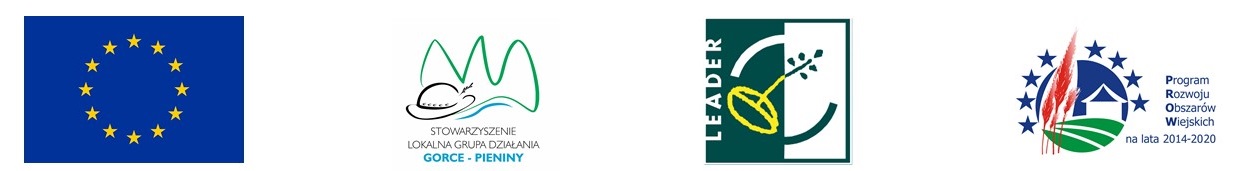 działające na terenie gmin: Czorsztyn, Krościenko n/D, Ochotnica Dolna, Szczawnicainformuje o możliwości składania wniosków o przyznanie pomocy w ramach poddziałania„Wsparcie na wdrażanie operacji w ramach strategii rozwoju lokalnego kierowanego przez społeczność” objętego Programem Rozwoju Obszarów Wiejskich na lata 2014-2020 z udziałem środków Europejskiego Funduszu Rolnego na rzecz Rozwoju Obszarów WiejskichWnioski o przyznanie pomocy można składać w terminie: od 28 kwietnia 2023 do 11 maja 2023r.bezpośrednio w siedzibie Stowarzyszenia Lokalna Grupa Działania „Gorce-Pieniny”w Krościenku nad Dunajcem ul. Rynek 32, w godz. od 9.00 do 14.00 na operacje z zakresu:Wszelkie informacje niezbędne dla prawidłowego wypełnienia wniosków udzielają pracownicy biura LGD „Gorce-Pieniny”: pn.-pt. w godz. od 9.00 do 13.00 pod numerem  tel. 789 304 706 lub mailem biuro@leadergorce-pieniny.pl Pełna treść ogłoszenia o naborze wraz ze szczegółowymi warunkami i dokumentacją aplikacyjną została podana 14/04/2023 na stronie www.leadergorce-pieniny.pl i w biurze LGDNumer naboru2/2023Zakres naboruRozwijanie działalności gospodarczejPrzedsięwzięcie1.2.3 Rozwój działalności gospodarczejWskaźniki Wskaźniki produktu: Liczba operacji polegających na rozwoju istniejącego przedsiębiorstwa Wskaźnik rezultatu: Liczba utworzonych miejsc pracyWysokość pomocy przyznanej na jedną operacjęnie może być niższa niż 25 001zł i nie może przekroczyć 200 000złPoziom dofinasowania:do 70%Wysokość dostępnych środków w ramach naboru180 314,89 EUR  indykatywnie 721 259,56 PLN (wyliczono po kursie 4 PLN/EUR)Rodzaj beneficjentaOsoba fizyczna prowadząca działalności gospodarczej i osoby prawne prowadzące działalność gospodarcząWsparcie udzielane jestw formie refundacjiOgłoszenie i dokumenty do pobraniahttp://www.leadergorce-pieniny.pl/ogloszenie-o-naborze-3-2023-rozwoj-dzialalnosci-gospodarczej.html